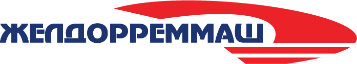 Пресс-релиз26 января 2024г.             Уссурийский ЛРЗ АО «Желдорреммаш» с рабочим визитом посетил заместитель генерального директора ОАО «РЖД» - начальник Дирекции тяги Дмитрий Пегов            Встреча состоялась в рамках рабочей поездки руководителя ОАО «РЖД» на Дальневосточную железную дорогу.             В сопровождении заместителя генерального директора АО «Желдорреммаш» (по развитию дивизионов) Виталия Пуляха и и.о. директора Уссурийского ЛРЗ Игоря Савельева начальник Дирекции тяги осмотрел цеха основного производства УЛРЗ. Помимо этого, Дмитрий Владимирович ознакомился с техническим оснащением ремонтных площадок Дизельного и Электромашинного дивизионов. Руководители обсудили вопросы по выполнению производственной программы ремонта локомотивов и линейной продукции на 2024 год, а также введению на заводе операционной системы управления производственным процессом.             Особое внимание в ходе встречи было уделено теме увеличения предприятием производственных мощностей и качеству проводимого ремонта, а также внедрению инструментов бережливого производства. На Уссурийском ЛРЗ введению новой системы управления производственным процессом предприятия подошли основательно. В течение 2024 года весь персонал пройдет обучение технологиям бережливого производства. Такой подход позволит коллективу сократить время при выполнении операций по восстановлению вышедших из строя узлов и ускорить процесс ремонта тепловозов, принадлежащих заказчику.            Следующей точкой визита станет производственная площадка по ремонту маневровых локомотивов ТЭМ18 депо Сибирцево.   Справка:   Уссурийский локомотиворемонтный завод - базовое предприятие АО «Желдорреммаш» на Дальнем Востоке, призванное обеспечить потребности ОАО «РЖД», сервисных локомотивных депо и предприятий промышленности в капитальном ремонте и модернизации тепловозов, поставке ремонтных комплектов и запасных частей. Основан в 1895 году. На заводе сегодня трудятся около трех тысяч человек.   АО «Желдорреммаш»  — российская компания, осуществляющая ремонт тягового подвижного состава. Представляет собой сеть локомотиворемонтных заводов, на базе которых проводятся все виды средних и тяжелых ремонтов локомотивов, производство комплектующих, выпуск новых тепловозов.       Основным заказчиком выступает ОАО «РЖД».  АО «Желдорреммаш» ежегодно производит ремонт более 2,5 тысяч секций локомотивов. Осуществляя качественное обслуживание тягового подвижного состава на протяжении всего жизненного цикла, компания гарантирует безопасность пассажиров, сохранность грузов и бесперебойность железнодорожного сообщения.       Имеет 9 производственных площадок по всей территории страны.